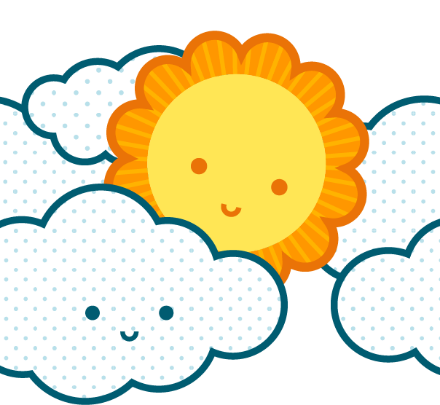 [你的姓名][省/市/自治区]
[街道地址，邮政编码][电话][电子邮件地址]@twitter：[Twitter 用户名][Web 地址][你的姓名][省/市/自治区]
[街道地址，邮政编码][电话][电子邮件地址]@twitter：[Twitter 用户名][Web 地址][你的姓名][省/市/自治区]
[街道地址，邮政编码][电话][电子邮件地址]@twitter：[Twitter 用户名][Web 地址][你的姓名][省/市/自治区]
[街道地址，邮政编码][电话][电子邮件地址]@twitter：[Twitter 用户名][Web 地址][你的姓名][省/市/自治区]
[街道地址，邮政编码][电话][电子邮件地址]@twitter：[Twitter 用户名][Web 地址][你的姓名][省/市/自治区]
[街道地址，邮政编码][电话][电子邮件地址]@twitter：[Twitter 用户名][Web 地址][你的姓名][省/市/自治区]
[街道地址，邮政编码][电话][电子邮件地址]@twitter：[Twitter 用户名][Web 地址][你的姓名][省/市/自治区]
[街道地址，邮政编码][电话][电子邮件地址]@twitter：[Twitter 用户名][Web 地址][你的姓名][省/市/自治区]
[街道地址，邮政编码][电话][电子邮件地址]@twitter：[Twitter 用户名][Web 地址][你的姓名][省/市/自治区]
[街道地址，邮政编码][电话][电子邮件地址]@twitter：[Twitter 用户名][Web 地址]